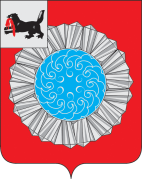 АДМИНИСТРАЦИЯ  МУНИЦИПАЛЬНОГО ОБРАЗОВАНИЯ  СЛЮДЯНСКИЙ РАЙОНП О С Т А Н О В Л Е Н И Е г. Слюдянкаот 29.03.2018  года № 200О введении  режима функционирования повышенной готовности на территории муниципального образования Слюдянский район В целях предупреждения гибели людей на водных объектах муниципального образования Слюдянский район в весенний период, в соответствии с Федеральными законами от 21 декабря 1994 года № 68-ФЗ "О защите населения и территорий от чрезвычайных ситуаций природного и техногенного характера", от 06 октября 2003 года № 131-ФЗ «Об общих принципах организации местного самоуправления в Российской Федерации», решением Комиссии по предупреждению и ликвидации чрезвычайных ситуаций и обеспечению пожарной безопасности администрации муниципального образования Слюдянский район Протокол №5 от 27 марта 2017 года, руководствуясь статьями 7, 24, 38, 47 Устава муниципального образования Слюдянский район (новая редакция), зарегистрированного  постановлением  Губернатора Иркутской области № 303-П от 30 июня 2005 года,  регистрационный  № 14-3,  ПОСТАНОВЛЯЮ:Ввести на территории муниципального образования Слюдянский район режим функционирования повышенной готовности с 1 апреля 2018 года.Запретить выход людей на ледовое покрытие водных объектов при толщине льда менее 15 см.Рекомендовать главам администраций городских и сельских поселений (Сендзяк В.Н., Темгеневский В.В., Чебоксарова Н.Г., Полоротов А.Ю., Заиграева Л.В., Шарапов Ю.А., Парфёнова В.А., Симакова Н.И.):организовать размещение и обновление наглядной агитации по правилам поведения и мерам безопасности на льду, а также способам спасения и оказания первой помощи утопающему;организовать доведение до населения информации о мерах безопасности на водных объектах в весенний период, правил поведения на льду, оказания первой медицинской помощи пострадавшим на воде через средства массовой информации;совместно с представителями ГИМС, ОМВД по Слюдянскому району, Комиссии по делам несовершеннолетних проводить подворовые обходы неблагополучных и неполных семей, проживающих вблизи водных объектов с доведением информации до родителей о недопустимости безнадзорного нахождения детей вблизи водных объектов, а также случаях гибели детей, оставленных без присмотра;взять на учет и обеспечить обустройство опасных мест массового выхода на лед людей и техники (места подледного лова) на водоемах Слюдянского района знаками безопасности на воде (аншлагами). Перекрыть несанкционированные места выезда автотранспорта на лёд.Рекомендовать МКУ «Комитет по социальной политике и культуры муниципального образования Слюдянский район» (А.В. Дурных) провести профилактические беседы в учреждениях образования и культуры о правилах поведения на льду в весенний период.Управлению по делам ГО, ЧС и МР администрации муниципального образования Слюдянский район (Голованова Т.А.): усилить контроль по выявлению несанкционированных выездов автотранспорта на лед и привлечению водителей допустивших выезд на лед к административной ответственности, в соответствие с законом Иркутской области от 29 декабря 2007 года №153-оз «Об административной ответственности за нарушения правил охраны жизни людей на водных объектах»;организовать информирование населения о ледовой обстановке на водных объектах Слюдянского района через средства массовой информации.Рекомендовать Байкальскому инспекторскому участку ФКУ «Центр  ГИМС МЧС  России по Иркутской  области» (Рыбак В.М.):организовать контроль за ледовой обстановкой на водных объектах, усилить  работу по профилактике происшествий, связанных с провалом  людей и  автомобильной техники под лед;совместно со спасателями Южного поисково-спасательного отряда ОГБУ «ПСС Иркутской области», представителями ОМВД России по Слюдянскому району, специалистами администраций муниципального района и поселений организовать патрулирование береговой полосы оз. Байкал с целью предупреждения населения об опасности выхода и выезда автомобильного транспорта  на лед;организовать проведение разъяснительной работы среди учащихся образовательных учреждений Слюдянского района, инструктажей с руководителями туристических баз, расположенных вблизи водных объектов, по мерам безопасности на водных объектах в весенний период;проводить постоянное информирование населения через доступные средства массовой информации об опасных местах и несчастных случаях, связанных с провалом техники под лед и гибелью людей на водоемах в Слюдянском районе.Рекомендовать Слюдянскому поисково-спасательному подразделению ФГКУ «Байкальский поисково-спасательный отряд МЧС России» спланировать работу спасателей в потенциально-опасных местах выхода людей и выезда автомобильного транспорта  на лед, для реагирования на  возможные происшествия. Разместить настоящее постановление на официальном сайте администрации муниципального образования Слюдянский район www.sludyanka.ru, в разделе «Муниципальные правовые акты».Контроль за выполнением настоящего постановления оставляю за собой.                                                                Мэр муниципального образования   Слюдянский район                                                                                                 А.Г. Шульц 